Федеральное государственное автономное образовательное учреждение высшего профессионального образования 
"Национальный исследовательский университет 
"Высшая школа экономики"Институт проблем безопасности________________Кафедра проблем безопасности_____________Майнор «Безопасность предпринимательской деятельности» Рабочая программа дисциплины «Глобальные вызовы современности и организация комплексной системы безопасности бизнеса»для уровня подготовки - бакалавриат  Разработчик(и) программыЮрченко А.В. ayurchenko@hse.ru Рудченко А.Д. arudchenko@hse.ru Утверждена  «___»____________ 2016 г.Директор института проблем безопасности Юрченко А.В. _________________ [подпись]Москва, 2016Настоящая программа не может быть использована другими подразделениями университета и другими вузами без разрешения подразделения-разработчика программы.Область применения и нормативные ссылкиНастоящая программа учебной дисциплины устанавливает минимальные требования к знаниям и умениям студента и определяет содержание и виды учебных занятий и отчетности.Программа предназначена для преподавателей, ведущих данную дисциплину, учебных ассистентов и студентов, изучающих дисциплину «Глобальные вызовы современности и организация комплексной системы безопасности бизнеса» в рамках майнора «Безопасность предпринимательской деятельности».Цели освоения дисциплиныДисциплина призвана сформировать у студентов правильное научное понимание базовых движущих сил современного бизнеса, связанных со сложными проявлениями теории конфликтов, многообразием факторов риска из среды предприятия. Дисциплина раскрывает обеспечение безопасности предпринимательской деятельности как одну из отраслей менеджмента, направленную на защиту законных интересов предприятия от рисков и угроз в различных сферах. Студенты, используя теорию управления сложными системами и комплексными процессами, изучат сферы применения режимов безопасности,  существующие примеры организационного поведения на рынке услуг безопасности в мире. Значительное внимание уделяется организационному поведению предприятий в области строительства системы своей защиты от внутренних и внешних угроз. Рассматриваются ключевые компетенции персонала безопасности, используемого на различных направлениях деятельности, а также менеджеров подразделений и предприятий безопасности. При изучении темы проводятся интерактивные мероприятия с участием представителей реального сектора, а также деловые игры. Компетенции обучающегося, формируемые в результате освоения дисциплиныВ результате освоения дисциплины студент должен:знать теорию и практику обеспечения безопасности бизнеса, основные положения общей и частных теорий конфликтов, общей и частных теорий безопасности, основных систем предпринимательских и хозяйственных рисков, неэкономических рисков и угроз безопасности предпринимательской деятельности, соотношение интересов личности, бизнеса и государства, историю и современное состояние отрасли безопасности предпринимательской деятельности; уметь применить эти знания на практике, понять особенности и органическую взаимосвязь экономической, финансовой, информационной, физической, инженерно-технической и кадровой функций безопасности предприятия, уметь объединить эти функции в единую комплексную систему обеспечения безопасности предприятия в целях предупреждения и минимизации возможных угроз; владеть основными современными методами противодействия внутренним и внешним угрозам, правильно оценивать особенности среды предприятия, его уникальные особенности и масштабы деятельности, отраслевую и региональную специфику.В результате освоения дисциплины студент осваивает следующие компетенции:Место дисциплины в структуре образовательной программыНастоящая дисциплина «Глобальные вызовы современности и организация комплексной системы безопасности бизнеса»   входит в состав майнора «Безопасность предпринимательской деятельности», который включен в состав вариативной части профессиональных дисциплин  образовательной программы.Изучение данной дисциплины базируется на следующих дисциплинах:Пререквизитов нет.Для освоения учебной дисциплины, студенты должны владеть следующими знаниями и компетенциями:Пререквизитов нет.Основные положения дисциплины должны быть использованы в дальнейшем при изучении следующих дисциплин:Дисциплины майнора «Безопасность предпринимательской деятельности»: «Деловая (конкурентная) разведка. Защита бизнеса от угроз в области экономики и финансов», «Защита информационной среды бизнеса от киберпреступлений и иных угроз» «Обеспечение безопасности материальных ресурсов бизнеса и защита персонала».Тематический план учебной дисциплины*- дисциплина предназначена для дистанционной формы обучения. Все активности  студентов представляются в системе LMSФормы контроля знаний студентовКритерии оценки знаний, навыковДомашние задания -  все работы оцениваются на полноту выполнения (число использованных критериев для анализа),  на глубину(на сколько была проработана проблема, сколько внешних источников было привлечено и рассмотрено), на аргументированность.Эссе - все работы, в первую очередь, проверяются в системе «Антиплагиат». Далее работы направляются  преподавателю согласно  теме эссе.Основные критерии оценки- самостоятельность работы студента (не менее 60% в системе «Антиплагиат»); Максимальное количество баллов, которое можно получить – 10.Экзамен проводится в виде тестирования.Содержание дисциплиныПредмет и система курса. Общая теория конфликтов.Общая теория безопасности в глобальной картине мира.История построения систем безопасности бизнесаНовейшая экономическая история РоссииТеория безопасности социально-экономических системСреда предприятия и риск-менеджментНеэкономические рискиМониторинг угроз и функции системы безопасностиПринцип декомпозиции системы «угроза-защита»Структура мер обеспечения безопасностиПостроение модели обеспечения безопасности предприятияОтраслевые и региональные особенности модели безопасностиОрганизационно-штатная и кадровая модели безопасностиФункции системы безопасности предприятия в среде компанииВзаимодействие бизнеса и государства в РоссииВзаимодействие бизнеса и государства в зарубежных странахМеждународное экономическое сотрудничествоУправление сложными системами безопасностиАутсорсинг в области безопасностиАудит систем безопасностиОбразовательные технологииОбразовательные технологии, используемые при реализации различных видов учебной работы: активные и интерактивные формы проведения занятий - деловые и ролевые игры, разбор практических задач и кейсов, компьютерные симуляции. В рамках курса предусмотрены встречи с представителями российских и зарубежных компаний, государственных и общественных организаций, мастер-классы экспертов и специалистовМетодические рекомендации преподавателюДаются по желанию автора. Методические рекомендации (материалы) преподавателю могут оформляться в виде приложения к программе дисциплины и должны указывать на средства и методы обучения, применение которых для освоения тех или иных тем наиболее эффективно.Методические указания студентамДаются по желанию автора. Методические указания студентам могут оформляться в виде приложения к программе дисциплины и должны раскрывать рекомендуемый режим и характер учебной работы, особенно в части выполнения самостоятельной работы.Оценочные средства для текущего контроля и аттестации студентаТематика заданий текущего контроляДомашнее задание:Условие домашнего задания:На адрес своей электронной почты Вы получили письмо из Департамента развития Организации объединенных наций и внимательно его прочитали (4 слайд данной презентации); После прочтения у Вас сложилось двоякое впечатление о подлинности письма. Вы решили самостоятельно провести проверку, руководствуясь не субъективным впечатлением, а самостоятельно выработанными критериями; После проведения проверки и формирования аналитического заключения Вы пришли к одному из выводов: а) письмо подлинное, следует поблагодарить отправителя и предоставить ему требуемые сведения; б) письмо подлинное, следует поблагодарить отправителя, но отказаться от предложения; в) письмо похоже на обыкновенный спам, следует написать отправителю, чтобы перестал отвлекать людей по всяким глупостям; г) письмо имеет ряд признаков мошенничества, следует понять для чего отправителю нужны Ваши персональные данные и, ни в коем случае, не отвечать. Порядок выполнения :•Задание необходимо выполнить в виде электронного документа в свободной форме; •Исходя из текста письма Вы должны выбрать критерии, проверка которых позволит ответить на вопрос о подлинности; •Критерии и ход проверки Вы должны отразить в электронном документе; •На основе полученных данных Вы должны провести анализ и сформулировать выводы; •Выводы необходимо отразить в электронном документе. Примерный перечень тем для  эссе:1. Анализ конфликтной ситуации, предшествовавшей воцарению Александра Македонского 2.Анализ политического конфликта, послужившего причиной первого локального конфликта в Чечне 3.Всемирный банк о повторяющихся циклах насилия 4.Концепция управляемого хаоса в глобальной политике США 5.Примеры применения мягкой силы странами ЕС в отношении РФ 6.Параметры экономической безопасности в структуре Стратегии национальной безопасности РФ 7.Анализ межнациональных конфликтов в РФ в первый постсоветский период 8.Глобальная конкурентная среда ОАО «Газпром» 9.Основные конкуренты продукции ОАО «АвтоВАЗ» на внутреннем российском рынке 10.Анализ профессиональной преступной среды в Японии 11.Законодательство США о сфере поглощений и слияний в бизнесе 12.Внутреннее мошенничество в англо-саксонском праве 13.Документы ООН о противодействии коррупции 14.Современные офшорные зоны в сфере легализации преступных доходов 15.Анализ функционирования типовой финансовой пирамиды 16.Противодействие коррупции на сайте регионального органа внутренних дел 17.Поведение иностранных инвесторов накануне политического кризиса на Украине… Каждый слушатель вправе выбрать предложенную тему или выбрать свою в рамках вопросов, рассматриваемых в дисциплине № 1 майнораВопросы для оценки качества освоения дисциплиныПримерный перечень вопросов к зачету (экзамену) по всему курсу или к каждому промежуточному и итоговому контролю для самопроверки студентов.Примеры заданий промежуточного /итогового контроля1. Причинами чего являются следующие факторы: Центральное правительство не могло оказать традиционную помощь регионам за счет перераспределения. Проблема выживания стала первоочередной задачей местных властей. Они перевели под свой контроль материальные и природные ресурсы. На местные рынки стали ограничивать доступ «чужих» потребителей. Единое экономической пространство стало распадаться.Между институтами СССР и РСФСР, а в последующем между ветвями центральной власти России шла борьба. Участники этой борьбы нередко апеллировали к региональным властям, ища их поддержку и обещая дополнительные полномочия. В это время появился лозунг «Берите столько прав, сколько сможете проглотить». Характер выделения субъектов Российской Федерации на основе формирования национальных республик и русских регионов привел к тому, что первые получили больше прав. Это добавило националистический компонент в сепаратизм, а также породило обиды и стремление уравнять русские регионы с национальными.Трудности начального этапа экономической реформы породили двоякое реагирование. В ряде регионов сохранили государственное регулирование цен, прямо вмешивались в хозяйственную деятельность предприятий, ограничивали свободу торговли… С другой стороны, наблюдались попытки смягчить трудности начального этапа реформ. Отсутствие требуемого объема денежной массы вызвало попытки внедрения различных денежных суррогатов (муниципальные облигации в Нижегородской области, республиканские чеки в Якутии, билеты местной лотереи в Кемеровской области и др.).А)  региональный сепаратизмБ)  укрепление федеральной властиВ)  эффект глобализации.2. Какую форму  имела экономика СССР для удобства реализации административно-директивных методов управления?А)  пирамидаБ)   распределенная вертикаль В)   спираль3.  Выберите то, что составляет основу формальной  социально-экономической системы:А)  выделенный набор элементов;Б)   набор отношений между элементами;В)   свойства, предписанные отношениям;Г)    внутреннее состояние системы;Д)   совместные  характеристики  системы и внешней среды.4. Модель конкурентных стратегий была предложена:А)  Р. ДафтомБ) М. ПортеромВ)  В. Парето5.  Отступление, как вид конкурентных действий можно понимать :А) как уход от конкуренции вообще;Б) как изменение делового статуса субъекта бизнеса;В) как результат поглощения.6. Сопоставьте понятия и описания:7. Подберите вид структуры организации  для соответствующего описания (по Р. Дафту):8. Что может возникнуть у менеджера между обслуживанием интересов собственника фирмы на основании контракта и учетом собственных материальных интересов в процессе исполнения обязанностей по контракту:А) Конфликт интересов Б) Безличный рыночный механизм;В) Двухсторонняя структура управления;Г) Унитарное управление.10Порядок формирования оценок по дисциплине 
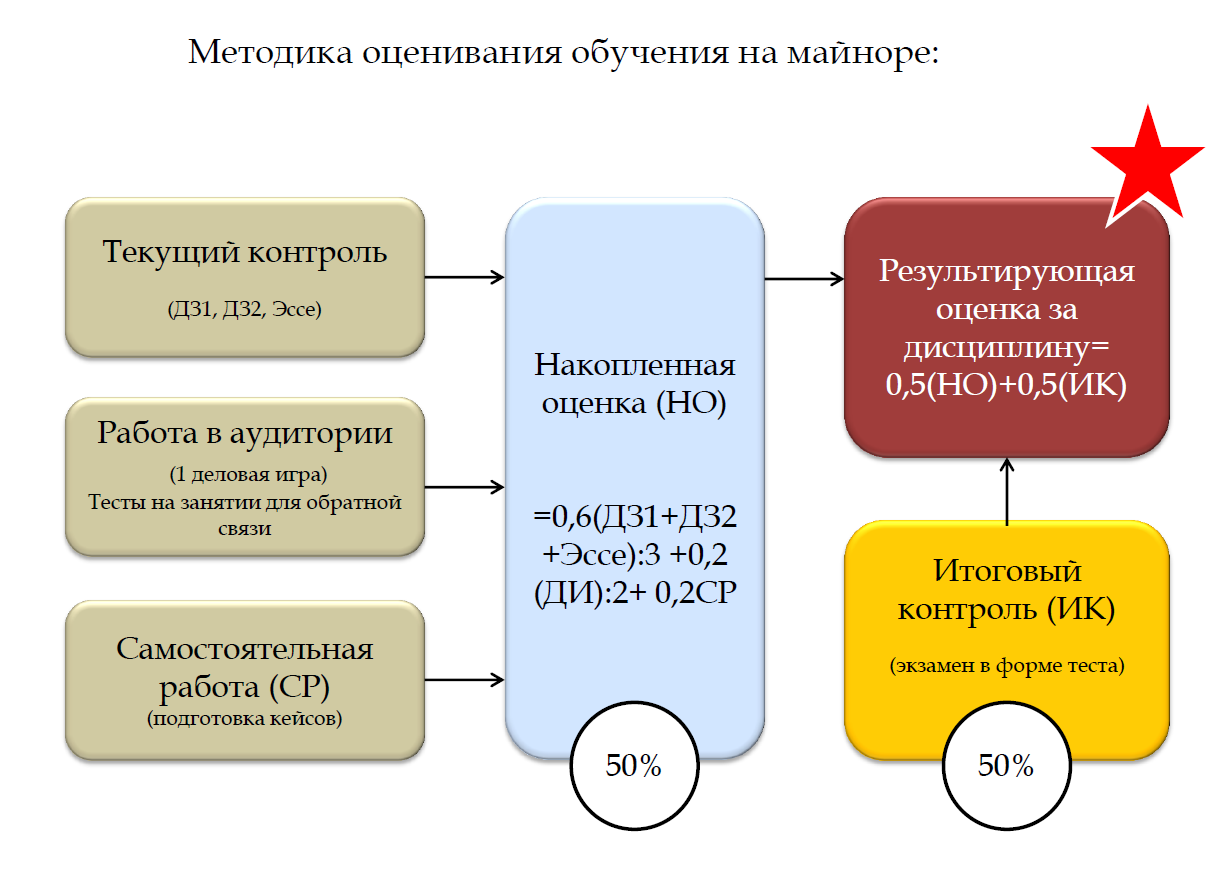 11.Учебно-методическое и информационное обеспечение дисциплины11.1.Базовый учебникШульц В.Л., Рудченко А.Д., Юрченко А.В. Безопасность предпринимательской деятельности. 2015. М. Юрайт Выходит в печать. Студентам предоставляются материалы в  электронном виде.11.2.Основная литература[ Укажите обязательную литературу, которая является обязательной для освоения студентами. Должна быть доступна студентам по нормативу обеспеченности не менее 50 %. Несоблюдение данного норматива может распространяться не более чем на 10 % источников из списка основной литературы.Укажите, если доступна электронная версия каких-либо учебных пособий].  11.3.Дополнительная литература 1.Авдийский В.И., Безденежных В.М. Риски хозяйствующих субъектов. 2013. М. Альфа-М 2.Авдийский В.И., Дадалко В.А. Теневая экономика и экономическая безопасность государства. 2012. М. Альфа-М 3.Васин С.М., Шутов В.С. Управление рисками на предприятии. 2010. М. Кнорус 4.Гайдар Е.Т. Гибель империи. Уроки для современной России. 2012. М. Астрель 5.Дафт Р. Менеджмент. 2011. М.-СПб. Питер 6.Игры экономических убийц. Под редакцией Хайата С. 2008. М. Претекст 7.Конфликты, безопасность и развитие. Доклад Всемирного банка. 2012. М. Весь мир 8.Круи М., Галай Д., Марк Р. Основы риск-менеджмента. 2011. М. Юрайт 9.Мау В.А. Экономика и власть: политическая история экономической реформы в России (1985-1994). 2010. М. Дело 10.Мау В.А. Экономика и политика России (1991-2009). 2010. М. Дело 11.Многоликая коррупция. Под редакцией Кампоса Э. и Прадхана С. 2014. М. Альпина 12.Олейник А.Н. Тюремная субкультура в России. 2010. М. Инфра-М 13.Павленко В.Б. Глобальная олигархия. Кланы в мировой политике. 2015. М. ОГИ 14.Приватизация по-российски. Под редакцией Чубайса А.Б. 1999. М. Вагриус 15.Шульц В.Л., Кульба В.В., Шелков А.Б., Чернов И.В. Сценарный анализ эффективности управления региональной безопасностью. Научный журнал «Национальная безопасность/nota bene» № 2 2014 г. М. Нота бене 16.Шульц В.Л., Цыганов В.В. Модернизация системы национальной безопасности. 2010. М. Наука Список нормативных актов Законодательные акты 1.Конституция Российской Федерации. 2.ФЗ от 05.04.2014 № 41-ФЗ «О Счетной палате Российской Федерации». 3.ФЗ от 10.07.2002 № 86-ФЗ «О Центральном банке Российской Федерации (Банке России)». 4.ФЗ от 17.01.1992 № 2202-1 «О Прокуратуре Российской Федерации». 5.ФЗ от 28.12.2010 № 403-ФЗ «О Следственном комитете Российской Федерации». 6.ФЗ от 03.04.1995 № 40-ФЗ «О Федеральной службе безопасности». 7.Закон от 01.04.1993 № 4730-1«О Государственной границе Российской Федерации». 8.ФЗ от 10.01.1996 № 5-ФЗ «О внешней разведке». 9.ФЗ от 27.05.1996 № 57-ФЗ «О государственной охране». 10.Закон от 21.07.1993 № 5485-1 «О государственной тайне». 11.ФЗ от 28.12.2010 № 390-ФЗ «О безопасности». 12.ФЗ от 07.02.2011 № 3-ФЗ «О полиции». 13.ФЗ от 12.08.1995 № 144-ФЗ «Об оперативно-розыскной деятельности». 14.ФЗ от 31.05.2001 № 73-ФЗ «О государственной судебно-экспертной деятельности в Российской Федерации». 15.ФЗ от 13.12.1996 № 150-ФЗ «Об оружии». 16.Закон от 11.03.1992 № 2487-1«О частной детективной и охранной деятельности в Российской Федерации». Иные нормативные документы 1.Указ Президента РФ от 12.05.2009 № 537 «Стратегия национальной безопасности Российской Федерации до 2020 года». 2.Указ Президента РФ от 06.05.2011 № 590 «Вопросы Совета безопасности Российской Федерации». 11.4.Справочники, словари, энциклопедии[ Укажите рекомендуемые справочники, словари, энциклопедии.  Источники оформляются в соответствии со стандартами как указано выше.Укажите, если используются, электронные версии изданий справочников, словари или электронные справочники]Программные средстваДистанционная поддержка дисциплиныДисциплина может преподаваться дистанционно,  все материалы и перечень активностей  представлены в LMS. Материально-техническое обеспечение дисциплиныПроектор, ноутбукКомпетенцияКод по ФГОС/ НИУДескрипторы – основные признаки освоения (показатели достижения результата)Формы и методы обучения, способствующие формированию и развитию компетенцииОК-1[Глаголы-подсказки, даны по мере повышения уровня освоения: дает определение, воспроизводит, распознает, использует, демонстрирует, владеет, применяет, представляет связи,  обосновывает,  интерпретирует оценивает]№Название разделаВсего часов Аудиторные часы*Аудиторные часы*Аудиторные часы*Самостоятельная работа№Название разделаВсего часов ЛекцииСеминарыПрактические занятия, мастер-классы, деловая играСамостоятельная работа1Предмет и система курса. Общая теория конфликтов6242Общая теория безопасности в глобальной картине мира6243История построения систем безопасности бизнеса6244Новейшая экономическая история России102445Теория безопасности социально-экономических систем8266Среда предприятия и риск-менеджмент142487Неэкономические риски8268Мониторинг угроз и функции системы безопасности8269Принцип декомпозиции системы «угроза-защита»1421210Структура мер обеспечения безопасности62411Построение модели обеспечения безопасности предприятия102812Отраслевые и региональные особенности модели безопасности82613Организационно-штатная и кадровая модели безопасности62414Функции системы безопасности предприятия в среде компании62415Взаимодействие бизнеса и государства в России1224616Взаимодействие бизнеса и государства в зарубежных странах82617Особенности международного экономического сотрудничества102818Теория систем и системный анализ1222819Управление сложными системами безопасности1222820Аутсорсинг. Аудит систем безопасности202612ИТОГ190322010128Тип контроляФорма контроля1 год1 годПараметры **Тип контроляФорма контроля12Параметры **Текущий(неделя)Контрольная работаТекущий(неделя)Контрольная работаТекущий(неделя)Эссе1Например: 4-7 страниц,  оформление в соответствии с памяткой кафедрыТекущий(неделя)РефератТекущий(неделя)КоллоквиумТекущий(неделя)Домашнее задание2Выполнение  задания требует от 30 минут до 2 часов времениИтоговыйЭкзамен1Критерии оценки эссеТребования к эссеМаксимальное количество
балловЗнание и понимание теоретического материала- рассматриваемые понятия определяются четко и полно, приводятся соответствующие примеры,
- используемые понятия строго соответствуют теме,
- самостоятельность выполнения работы2Анализ и оценка информации- грамотно применяется категория анализа,
- умело используются приемы сравнения и обобщения для анализа взаимосвязи понятий и явлений,
- объясняются альтернативные взгляды на рассматриваемую проблему,
- обоснованно интерпретируется текстовая информация,
- дается личная оценка проблеме4Построение
суждений- изложение ясное и четкое,
- приводимые доказательства логичны
- выдвинутые тезисы сопровождаются грамотной аргументацией,
-приводятся различные точки зрения и их личная оценка,
- общая форма изложения полученных результатов и их интерпретации соответствует жанру проблемной научной статьи41) «Беловоротничковая преступность»2) «Теневая экономика» (серый сектор)3) «Теневая экономика» (чёрный сектор)А) Стремление чиновника / менеджера получить незаконные «премиальные» за услугу, ускорение в решении вопроса и т.п.Б) Сокрытие доходов от налогообложения, ведение двойной бухгалтерии, присвоение части средств на собственные нужды и для «решения вопросов» с коррумпированными должностными лицамиВ) Профессиональная преступная (воровская) среда. Организованная преступная деятельность, преступный бизнес.А) Функциональная структура Б) Функциональная структура с горизонтальными связами В) Дивизиональная структура Г) Региональная структура Д) Матричная структура Е) Горизонтальная структура Ж) Модульная структура З) Гибридная структура1) Виды деятельности всех уровней организации объединяет выполнение общей функции. Для нее характерна вертикальная иерархия. 2) Вертикальную функциональную иерархию организации компенсируют посредством включения горизонтальных связей. 3)Стратегические единицы бизнеса в организации формируются для работы с конкретными изделиями или продуктами. 4)Структура, ориентированная на региональных (географических) потребителей, имеющих ярко выраженные предпочтения. 5) Одновременное использование дивизиональной и функциональной структур с выраженными горизонтальными связями. 6)Замена вертикальной организации предприятия горизонтальными производственными процессами путем реинжиниринга. 7) Концепция горизонтальной координации выходит за рамки одной организации, основные работы передаются самостоятельным фирмам.8) Многие структуры организации в чистом виде не существуют, комбинация характеристик направлена на минимизацию недостатков.